О внесении изменений в Правила землепользования и застройки  Янтиковского сельского поселения Янтиковского района Чувашской Республики          В соответствии с Градостроительным кодексом Российской Федерации от 29.12.2004. № 190-ФЗ, Федеральным законом от 06.10.2003 № 131-ФЗ «Об общих принципах организации местного самоуправления в Российской Федерации», Законом Чувашской Республики от 04.06.2007 №11 «О регулировании градостроительной деятельности в Чувашской Республике», Уставом Янтиковского сельского поселении Янтиковского района, с учетом результатов публичных слушаний, Собрание депутатов Янтиковского сельского поселения  Янтиковского района Чувашской Республики решило:I. Внести в Правила землепользования и застройки Янтиковского сельского поселения Янтиковского района Чувашской Республики, утвержденные решением Собрания депутатов Янтиковского сельского поселения от 21.01.2013 года №28/1 (с изменениями от 06.10.2016 №15/1, 23.12.2016 №21/2, 21.07.2017 №28/1, 02.02.2018 №39/5, 26.10.2018 №52/2, 15.02.2019 №59/1, 23.08.2019 №70, 11.02.2020 №83/2, 11.08.2020 №89/1, 27.01.2021 №7/1) (далее – Правила) следующие изменения:пункт 2 статьи 32 Правил дополнить новым подпунктом 3 следующего содержания:«3) принятие решения о комплексном развитии территории.»;подпункт 1 пункта 3 статьи 32 дополнить новым абзацем следующего содержания:«уполномоченным федеральным органом исполнительной власти или юридическим лицом, созданным Российской Федерацией и обеспечивающим реализацию принятого Правительством Российской Федерации решения о комплексном развитии территории;»;подпункт 2 пункта 3 статьи 32 дополнить новым абзацем следующего содержания:            «высшим органом исполнительной власти Чувашской Республики, принявшим решение о комплексном развитии территории, юридическим лицом, созданным органом исполнительной власти Чувашской Республикой и обеспечивающим реализацию принятого органом исполнительной власти Чувашской Республики решения о комплексном развитии территории, либо лицо, с которым заключен договор о комплексном развитии территории в целях реализации решения о комплексном развитии территории;»;подпункт 3 пункта 3 статьи 32 дополнить новым абзацем следующего содержания:            «органом местного самоуправления Янтиковского района, принявшим решение о комплексном развитии территории, юридическим лицом, созданным органом местного самоуправления Янтиковского района и обеспечивающим реализацию принятого органом местного самоуправления Янтиковского района решения о комплексном развитии территории, либо лицо, с которым заключен договор о комплексном развитии территории в целях реализации решения о комплексном развитии территории;»;в пункте 5  статьи 32 Правил слова «30 дней» заменить словами «25 дней»;пункт 12 статьи 32 Правил изложить в следующей редакции:«12. В случае подготовки проекта внесения изменений в настоящие Правила применительно к части территории Янтиковского сельского поселения публичные слушания по такому проекту проводятся с участием правообладателей земельных участков и (или) объектов капитального строительства, находящихся в границах указанной части территории Янтиковского сельского поселения. В случае подготовки изменений в Правил в части внесения изменений в градостроительный регламент, установленный для конкретной территориальной зоны, а также в случае подготовки изменений в Правила в связи с принятием решения о комплексном развитии территории, публичные слушания по внесению изменений в Правила проводятся в границах территориальной зоны, для которой установлен такой градостроительный регламент, в границах территории, подлежащей комплексному развитию. В этих случаях срок проведения публичных слушаний не может быть более чем один месяц.»;статью 32 Правил дополнить новым пунктом 14.1. следующего содержания:«14.1. Проект о внесении изменений в Правила, направленный в Собрание депутатов Янтиковского сельского поселения, подлежит рассмотрению на заседании в Собрания депутатов Янтиковского сельского поселения не позднее дня проведения заседания, следующего за ближайшим заседанием.»;статью 32 Правил дополнить новым пунктом 16 следующего содержания:«16. В случае внесения изменений в Правила в целях реализации решения о комплексном развитии территории, в том числе в соответствии с частью 5.2 статьи 30 Градостроительного кодекса Российской Федерации, такие изменения должны быть внесены в срок не позднее чем девяносто дней со дня утверждения проекта планировки территории в целях ее комплексного развития.».9) Статью 38 «Градостроительный регламент зоны застройки индивидуальными жилыми домами (Ж1)», изложить в следующей редакции:        «Статья 38. Градостроительный регламент зоны застройки индивидуальными жилыми домами (Ж1)Виды разрешенного использования земельных участков и объектов капитального строительства, предельные размеры земельных участков и параметры разрешенного строительства, реконструкции объектов капитального строительства:          Примечания:           1. Виды разрешенного использования земельного участка установлены в соответствии с Классификатором видов разрешенного использования земельных участков, утвержденным уполномоченным федеральным органом исполнительной власти.2. Нормы предоставления земельных участков гражданам в собственность (за плату или бесплатно), в аренду из земель, находящихся в государственной или муниципальной собственности для индивидуального строительства, личного подсобного хозяйства, дачного строительства, садоводства, огородничества, устанавливаются Законом Чувашской Республики и решением Собрания депутатов Янтиковского сельского поселения.3. Минимальная ширина земельного участка для  индивидуального жилищного строительства, ведения личного подсобного хозяйства по уличному фронту не менее – .4. Требования к ограждениям земельных участков индивидуальных жилых домов:	а) максимальная высота ограждений – ;	б) ограждение в виде декоративного озеленения – ;5. Высота гаражей – не более .6. Использование земельных участков и объектов капитального строительства в границах водоохранных зон и прибрежных защитных полос осуществлять в соответствии с требованиями статьи 65 Водного кодекса Российской Федерации.7. Выдача разрешения на отклонение от предельных параметров разрешенного строительства, реконструкции объектов индивидуального жилищного строительства, ведения личного подсобного хозяйства, в части отступа от границ соседних земельных участков допускается в случаях, если ширина земельного участка для  индивидуального жилищного строительства, ведения личного подсобного хозяйства по уличному фронту менее – .8. В условиях сложившейся индивидуальной застройки, при реконструкции индивидуального жилого дома (не более трех этажей) допускается сохранение существующего отступа от границ соседнего земельного участка без увеличения площади застройки жилого дома.9. Участки дошкольных образовательных учреждений не должны примыкать непосредственно к магистральным улицам.».10) Статью 39 «Градостроительный регламент зоны застройки малоэтажными жилыми домами (Ж2)», изложить в следующей редакции:             «Статья 39 Градостроительный регламент зоны застройки малоэтажными жилыми домами (Ж2)Виды разрешенного использования земельных участков и объектов капитального строительства, предельные размеры земельных участков и параметры разрешенного строительства, реконструкции объектов капитального строительства:            Примечания:1. Виды разрешенного использования земельного участка установлены в соответствии с Классификатором видов разрешенного использования земельных участков, утвержденным уполномоченным федеральным органом исполнительной власти.2. Использование земельных участков и объектов капитального строительства в границах водоохранных зон и прибрежных защитных полос осуществлять в соответствии с требованиями статьи 65 Водного кодекса Российской Федерации.».         11) Статью 40 «Градостроительный регламент зоны делового, общественного и коммерческого назначения (О1)», изложить в следующей редакции:           Статья 40. Градостроительный регламент зоны делового, общественного и коммерческого назначения (О1)    Виды разрешенного использования земельных участков и объектов капитального строительства, предельные размеры земельных участков и параметры разрешенного строительства, реконструкции объектов капитального строительства:Примечание:1. Виды разрешенного использования земельного участка установлены в соответствии с Классификатором видов разрешенного использования земельных участков, утвержденным уполномоченным федеральным органом исполнительной власти.2. Использование земельных участков и объектов капитального строительства в границах водоохранных зон и прибрежных защитных полос осуществлять в соответствии с требованиями статьи 65 Водного кодекса Российской Федерации.».        12)  Статью 41 «Градостроительный регламент производственной зоны (П 1)», изложить в следующей редакции:           Статья 41. Градостроительный регламент производственной зоны (П 1)Виды разрешенного использования земельных участков и объектов капитального строительства, предельные размеры земельных участков и параметры разрешенного строительства, реконструкции объектов капитального строительства:Примечания:1. Виды разрешенного использования земельного участка установлены в соответствии с Классификатором видов разрешенного использования земельных участков, утвержденным уполномоченным федеральным органом исполнительной власти.2. Не допускается размещать объекты по производству лекарственных веществ, лекарственных средств и (или) лекарственных форм, объекты пищевых отраслей промышленности в санитарно-защитной зоне и на территории объектов других отраслей промышленности.3. Не допускается размещать склады сырья и полупродуктов для фармацевтических предприятий, оптовые склады продовольственного сырья и пищевых продуктов в санитарно-защитной зоне и на территории объектов других отраслей промышленности.4. Использование земельных участков и объектов капитального строительства в границах водоохранных зон и прибрежных защитных полос осуществлять в соответствии с требованиями статьи 65 Водного кодекса Российской Федерации.».          13) Статью 42. «Градостроительный регламент зоны сельскохозяйственного использования (СХ2)», изложить в следующей редакции: «Статья 42. Градостроительный регламент зоны сельскохозяйственного использования (СХ2)Виды разрешенного использования земельных участков и объектов капитального строительства, предельные размеры земельных участков и параметры разрешенного строительства, реконструкции объектов капитального строительства:           Примечания:           1. Виды разрешенного использования земельного участка установлены в соответствии с Классификатором видов разрешенного использования земельных участков, утвержденным уполномоченным федеральным органом исполнительной власти.	           2. Размер полевых участков личных подсобных хозяйств, предоставляемых гражданину в собственность из находящихся в государственной или муниципальной собственности земель устанавливается Законом Чувашской Республики и решениями представительного органа местного самоуправления муниципального образования.           3. Использование земельных участков и объектов капитального строительства в границах водоохранных зон и прибрежных защитных полос осуществлять в соответствии с требованиями статьи 65 Водного кодекса Российской Федерации.».          14) Статью 45. «Градостроительный регламент зоны транспортной инфраструктуры (Т)», изложить в следующей редакции:Статья 45. Градостроительный регламент зоны транспортной инфраструктуры (Т)Виды разрешенного использования земельных участков и объектов капитального строительства, предельные размеры земельных участков и параметры разрешенного строительства, реконструкции объектов капитального строительстваПримечания:1. Виды разрешенного использования земельного участка установлены в соответствии с Классификатором видов разрешенного использования земельных участков, утвержденным уполномоченным федеральным органом исполнительной власти.2. Размещение линий связи, линий электропередачи, радиотехнических и других объектов, которые могут угрожать безопасности полетов воздушных судов или создавать помехи в работе радиотехнического оборудования, устанавливаемого на аэродроме, должно быть согласовано с собственником аэродрома и осуществляться в соответствии с воздушным законодательством РФ.3. Использование земельного участка, расположенного в пределах береговой полосы водного объекта общего пользования, допускается при условии обеспечения свободного доступа граждан к водному объекту общего пользования и его береговой полосе.4. Использование земельных участков и объектов капитального строительства в границах водоохранных зон и прибрежных защитных полос осуществлять в соответствии с требованиями статьи 65 Водного кодекса Российской Федерации.       2. Настоящее решение вступает в силу после его официального опубликования (обнародования).Председатель  Собрания депутатовЯнтиковского сельского поселения                                                   Е.И.АвтинГлава Янтиковского сельского поселения                                        Н.И. Сормов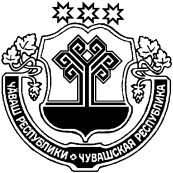    ЧУВАШСКАЯ РЕСПУБЛИКА    ЯНТИКОВСКИЙ РАЙОН     ЧĂВАШ РЕСПУБЛИКИ   ТĂВАЙ РАЙОНĚ    СОБРАНИЕ ДЕПУТАТОВ    ЯНТИКОВСКОГО СЕЛЬСКОГО  ПОСЕЛЕНИЯ РЕШЕНИЕ1 октября 2021 № 15/1 село Янтиково  ТĂВАЙ ЯЛ ПОСЕЛЕНИЙĚН      ДЕПУТАТСЕН ПУХĂВĚ ЙЫШĂНУ     1  октябрь  2021 15/1 № Тǎвай ялě№п/пКод (числовое обозначение) в соответствии с КлассификаторомВид разрешенного использования земельного участка (в соответствии с Классификатором видов разрешенного использования земельных участков утвержденным уполномоченным федеральным органом исполнительной власти)Параметры разрешенного строительства, реконструкции объектов капстроительстваПараметры разрешенного строительства, реконструкции объектов капстроительстваПараметры разрешенного строительства, реконструкции объектов капстроительстваПараметры разрешенного строительства, реконструкции объектов капстроительства№п/пКод (числовое обозначение) в соответствии с КлассификаторомВид разрешенного использования земельного участка (в соответствии с Классификатором видов разрешенного использования земельных участков утвержденным уполномоченным федеральным органом исполнительной власти)Предельная этажность зданий, строений, сооружений, этажПредельные размеры земельных участков (мин.-макс.), гаМаксимальный процент застройки, %Минимальные отступы от границ земельного участка1234567Основные виды и параметры разрешенного использования земельных участков и объектов капитального строительстваОсновные виды и параметры разрешенного использования земельных участков и объектов капитального строительстваОсновные виды и параметры разрешенного использования земельных участков и объектов капитального строительстваОсновные виды и параметры разрешенного использования земельных участков и объектов капитального строительстваОсновные виды и параметры разрешенного использования земельных участков и объектов капитального строительстваОсновные виды и параметры разрешенного использования земельных участков и объектов капитального строительстваОсновные виды и параметры разрешенного использования земельных участков и объектов капитального строительства1.15Хранение и переработка сельскохозяйственной продукции1мин. 0,00158012.1Для индивидуального жилищного строительства30,04 -0,155032.1.1Малоэтажная многоквартирная жилая застройка4мин.0,048032.2Для ведения личного подсобного хозяйства (приусадебный земельный участок)30,08-1,03032.3Блокированная жилая застройка3мин.0,026032.7.1Хранение автотранспорта1мин.0,0028013.1Коммунальное обслуживание2мин.0,00158013.1.1Предоставление коммунальных услугне подлежит установлениюне подлежит установлениюне подлежит установлениюне подлежит установлению3.4.1Амбулаторно-поликлиническое обслуживание2мин.0,026033.5.1Дошкольное, начальное и среднее общее образование2мин.0,13033.6Культурное развитие2мин.0,027033.6.2Парки культуры и отдыхане подлежит установлениюне подлежит установлениюне подлежит установлениюне подлежит установлению3.7Религиозное использованиеНе устанавливаетсямин.0,028033.10.1Амбулаторное ветеринарное обслуживание2мин.0,026035.1Спорт2мин.0,058035.1.3Площадки для занятий спортомне подлежит установлениюне подлежит установлениюне подлежит установлениюне подлежит установлению5.1.4Оборудованные площадки для занятий спортомне подлежит установлениюне подлежит установлениюне подлежит установлениюне подлежит установлению9.3Историко-культурная деятельность2мин.0,00280111.1Общее пользование водными объектамине подлежит установлениюне подлежит установлениюне подлежит установлениюне подлежит установлению11.3Гидротехнические сооруженияне подлежит установлениюне подлежит установлениюне подлежит установлениюне подлежит установлению12.0Земельные  участки (территории) общего пользованияне подлежит установлениюне подлежит установлениюне подлежит установлениюне подлежит установлению12.0.1Улично-дорожная сетьне подлежит установлениюне подлежит установлениюне подлежит установлениюне подлежит установлению12.0.2Благоустройство территориине подлежит установлениюне подлежит установлениюне подлежит установлениюне подлежит установлению13.1Ведение огородничестване установлены0,01- 0,25не установленыне установленыУсловно разрешенные виды и параметры использования земельных участков и объектов капитального строительстваУсловно разрешенные виды и параметры использования земельных участков и объектов капитального строительстваУсловно разрешенные виды и параметры использования земельных участков и объектов капитального строительстваУсловно разрешенные виды и параметры использования земельных участков и объектов капитального строительстваУсловно разрешенные виды и параметры использования земельных участков и объектов капитального строительстваУсловно разрешенные виды и параметры использования земельных участков и объектов капитального строительстваУсловно разрешенные виды и параметры использования земельных участков и объектов капитального строительства2.7Обслуживание жилой застройки 4мин. 0,0036013.3Бытовое обслуживание2мин.0,027533.4.2Стационарное медицинское обслуживание2мин. 0,56034.1Деловое управление2мин.0,056034.4Магазины2мин.0,0036034.6Общественное питание2мин. 0,0056034.9Служебные гаражи2мин.0,0038034.3Рынки2мин. 0,18034.9.1Объекты дорожного сервиса2мин.0,058016.8Связь2мин.0,005803№п/пКод (числовое обозначение)в соответствии с КлассификаторомВид разрешенного использования земельного участка (в соответствии с Классификатором видов разрешенного использования земельных участков,утвержденным уполномоченным федеральным органом исполнительной власти)Параметры разрешенного строительства, реконструкции объектов капстроительстваПараметры разрешенного строительства, реконструкции объектов капстроительстваПараметры разрешенного строительства, реконструкции объектов капстроительстваПараметры разрешенного строительства, реконструкции объектов капстроительства№п/пКод (числовое обозначение)в соответствии с КлассификаторомВид разрешенного использования земельного участка (в соответствии с Классификатором видов разрешенного использования земельных участков,утвержденным уполномоченным федеральным органом исполнительной власти)Предельная этажность зданий, строений, сооружений, этажПредельные размеры земельных участков (мин.-макс.), гаМаксимальный процент застройки, %Минимальные отступы от границ земельного участка112344567Основные виды и параметры разрешенного использования земельных участков и объектов капитального строительстваОсновные виды и параметры разрешенного использования земельных участков и объектов капитального строительстваОсновные виды и параметры разрешенного использования земельных участков и объектов капитального строительстваОсновные виды и параметры разрешенного использования земельных участков и объектов капитального строительстваОсновные виды и параметры разрешенного использования земельных участков и объектов капитального строительстваОсновные виды и параметры разрешенного использования земельных участков и объектов капитального строительстваОсновные виды и параметры разрешенного использования земельных участков и объектов капитального строительстваОсновные виды и параметры разрешенного использования земельных участков и объектов капитального строительстваОсновные виды и параметры разрешенного использования земельных участков и объектов капитального строительства1.15Хранение и переработка сельскохозяйственной продукции11мин.0,00158012.1.1Малоэтажная многоквартирная жилая застройка44мин.0,045032.2Для ведения личного подсобного хозяйства (приусадебный земельный участок)330,08-1,03032.3Блокированная жилая застройка33мин.0,034032.7.1Хранение автотранспорта11мин.0,0028013.4.2Стационарное медицинское обслуживание44мин.0,56033.5.1Дошкольное, начальное и среднее общее образование22мин.0,13033.6.2Парки культуры и отдыхане подлежит установлениюне подлежит установлениюне подлежит установлениюне подлежит установлениюне подлежит установлению3.1Коммунальное обслуживание22мин.0,0038013.1.1Предоставление коммунальных услугне подлежит установлениюне подлежит установлениюне подлежит установлениюне подлежит установлениюне подлежит установлению3.8Общественное управление33мин.0,056034.4Магазины22мин.0,0036035.1Спорт33мин. 0,058035.1.3Площадки для занятий спортомне подлежит установлениюне подлежит установлениюне подлежит установлениюне подлежит установлениюне подлежит установлению5.1.4Оборудованные площадки для занятий спортомне подлежит установлениюне подлежит установлениюне подлежит установлениюне подлежит установлениюне подлежит установлению11.1Общее пользование водными объектамине подлежит установлениюне подлежит установлениюне подлежит установлениюне подлежит установлениюне подлежит установлению12.0Земельные  участки (территории) общего пользованияне подлежит установлениюне подлежит установлениюне подлежит установлениюне подлежит установлениюне подлежит установлению12.0.1Улично-дорожная сетьне подлежит установлениюне подлежит установлениюне подлежит установлениюне подлежит установлениюне подлежит установлению12.0.2Благоустройство территориине подлежит установлениюне подлежит установлениюне подлежит установлениюне подлежит установлениюне подлежит установлениюУсловно разрешенные виды и параметры использования земельных участков и объектов капитального строительстваУсловно разрешенные виды и параметры использования земельных участков и объектов капитального строительстваУсловно разрешенные виды и параметры использования земельных участков и объектов капитального строительстваУсловно разрешенные виды и параметры использования земельных участков и объектов капитального строительстваУсловно разрешенные виды и параметры использования земельных участков и объектов капитального строительстваУсловно разрешенные виды и параметры использования земельных участков и объектов капитального строительстваУсловно разрешенные виды и параметры использования земельных участков и объектов капитального строительстваУсловно разрешенные виды и параметры использования земельных участков и объектов капитального строительстваУсловно разрешенные виды и параметры использования земельных участков и объектов капитального строительства2.12.1Для индивидуального жилищного строительства330,05 -0,155032.72.7Обслуживание жилой застройки 33мин.0,0036014.14.1Деловое управление22мин.0,056034.24.2Объекты торговли (торговые центры, торгово-развлекательные центры (комплексы)44мин.0,46034.34.3Рынки22мин.0,18034.64.6Общественное питание22мин.0,0056034.74.7Гостиничное обслуживание33мин.0,066034.84.8Развлечения44мин. 0,36034.94.9Служебные гаражи22мин.0,0038034.9.14.9.1Объекты дорожного сервиса22мин.0,058036.86.8Связьh:10-70мh:10-70ммин.0,00580113.113.1Ведение огородничестваВедение огородничестване установлены0,02- 0,25не установленыне установлены№п/пКод (числовое обозначение) в соответствии с КлассификаторомВид разрешенного использования земельного участка (в соответствии с Классификатором видов разрешенного использования земельных участков, утвержденным уполномоченным федеральным органом исполнительной власти)Параметры разрешенного строительства, реконструкции объектов капстроительстваПараметры разрешенного строительства, реконструкции объектов капстроительстваПараметры разрешенного строительства, реконструкции объектов капстроительстваПараметры разрешенного строительства, реконструкции объектов капстроительства№п/пКод (числовое обозначение) в соответствии с КлассификаторомВид разрешенного использования земельного участка (в соответствии с Классификатором видов разрешенного использования земельных участков, утвержденным уполномоченным федеральным органом исполнительной власти)Предельная этажность зданий, строений, сооружений, этажПредельные размеры земельных участков (мин.-макс.), гаМаксимальный процент застройки, %Минимальные отступы от границ земельного участка1234567Основные виды и параметры разрешенного использования земельных участков и объектов капитального строительстваОсновные виды и параметры разрешенного использования земельных участков и объектов капитального строительстваОсновные виды и параметры разрешенного использования земельных участков и объектов капитального строительстваОсновные виды и параметры разрешенного использования земельных участков и объектов капитального строительстваОсновные виды и параметры разрешенного использования земельных участков и объектов капитального строительстваОсновные виды и параметры разрешенного использования земельных участков и объектов капитального строительстваОсновные виды и параметры разрешенного использования земельных участков и объектов капитального строительства2.1.1Малоэтажная многоквартирная жилая застройка4мин.0,125032.3Блокированная жилая застройка3мин.0,034033.1Коммунальное обслуживание2мин.0,0038013.2Социальное обслуживание3мин. 0,026033.3Бытовое обслуживание3мин.0,027533.4.1Амбулаторно-поликлиническое обслуживание3мин.0,026033.4.2Стационарное медицинское обслуживание3мин. 0,56033.5.1Дошкольное, начальное и среднее общее образование 3мин.0,13033.6Культурное развитие3мин. 0,027033.6.1Объекты культурно-досуговой деятельности2мин. 0,27033.6.2Парки культуры и отдыхане подлежит установлениюне подлежит установлениюне подлежит установлениюне подлежит установлению3.7Религиозное использованиене подлежит установлениюне подлежит установлениюне подлежит установлениюне подлежит установлению3.7.1Осуществление религиозных обрядовне подлежит установлениюне подлежит установлениюне подлежит установлениюне подлежит установлению3.8Общественное управление3мин.0,056034.1Деловое управление3мин.0,056034.3Рынки3мин. 0,18034.4Магазины3мин.0,0036034.5Банковская и страховая деятельность3мин.0,026034.6Общественное питание3мин. 0,0056034.9Служебные гаражи2мин. 0,0038034.9.1Объекты дорожного сервиса2мин. 0,058035.1Спорт3мин. 0,058035.1.1Обеспечение спортивно-зрелищных мероприятий2мин. 0,38035.1.2Обеспечение занятий спортом в помещениях2мин. 0,038015.1.3Площадки для занятий спортомне подлежит установлениюне подлежит установлениюне подлежит установлениюне подлежит установлению5.1.4Оборудованные площадки для занятий спортомне подлежит установлениюне подлежит установлениюне подлежит установлениюне подлежит установлению8.3Обеспечение внутреннего правопорядка3мин. 0,16039.3Историко-культурная деятельность2мин.0,0028012.7.1Хранение автотранспорта1мин.0,00280112.0.1Улично-дорожная сетьне подлежит установлениюне подлежит установлениюне подлежит установлениюне подлежит установлению12.0.2Благоустройство территориине подлежит установлениюне подлежит установлениюне подлежит установлениюне подлежит установлениюУсловно разрешенные виды и параметры использования земельных участков и объектов капитального строительстваУсловно разрешенные виды и параметры использования земельных участков и объектов капитального строительстваУсловно разрешенные виды и параметры использования земельных участков и объектов капитального строительстваУсловно разрешенные виды и параметры использования земельных участков и объектов капитального строительстваУсловно разрешенные виды и параметры использования земельных участков и объектов капитального строительстваУсловно разрешенные виды и параметры использования земельных участков и объектов капитального строительстваУсловно разрешенные виды и параметры использования земельных участков и объектов капитального строительства3.10.1Амбулаторное ветеринарное обслуживание3мин.0,026034.2Объекты торговли (торговые центры, торгово-развлекательные центры (комплексы)3мин. 0,46034.7Гостиничное обслуживание30,06-0,66034.8Развлечения3мин. 0,66034.10Выставочно-ярмарочная деятельность2мин. 0,38016.8Связьh:10-70ммин.0,005801Вспомогательные виды и параметры использования земельных участков и объектов капитального строительстваВспомогательные виды и параметры использования земельных участков и объектов капитального строительстваВспомогательные виды и параметры использования земельных участков и объектов капитального строительстваВспомогательные виды и параметры использования земельных участков и объектов капитального строительстваВспомогательные виды и параметры использования земельных участков и объектов капитального строительстваВспомогательные виды и параметры использования земельных участков и объектов капитального строительстваВспомогательные виды и параметры использования земельных участков и объектов капитального строительства2.7Обслуживание жилой застройки3мин.0,003601№п/пКод (числовое обозначение) в соответствии с КлассификаторомВид разрешенного использования земельного участка (в соответствии с Классификатором видов разрешенного использования земельных участков, утвержденным уполномоченным федеральным органом исполнительной власти)Параметры разрешенного строительства, реконструкции объектов капстроительстваПараметры разрешенного строительства, реконструкции объектов капстроительстваПараметры разрешенного строительства, реконструкции объектов капстроительстваПараметры разрешенного строительства, реконструкции объектов капстроительства№п/пКод (числовое обозначение) в соответствии с КлассификаторомВид разрешенного использования земельного участка (в соответствии с Классификатором видов разрешенного использования земельных участков, утвержденным уполномоченным федеральным органом исполнительной власти)Предельная этажность зданий, строений, сооружений, этажПредельные размеры земельных участков (мин.-макс.), гаМаксимальный процент застройки, %Минимальные отступы от границ земельного участка12345667Основные виды и параметры разрешенного использования земельных участков и объектов капитального строительстваОсновные виды и параметры разрешенного использования земельных участков и объектов капитального строительстваОсновные виды и параметры разрешенного использования земельных участков и объектов капитального строительстваОсновные виды и параметры разрешенного использования земельных участков и объектов капитального строительстваОсновные виды и параметры разрешенного использования земельных участков и объектов капитального строительстваОсновные виды и параметры разрешенного использования земельных участков и объектов капитального строительстваОсновные виды и параметры разрешенного использования земельных участков и объектов капитального строительстваОсновные виды и параметры разрешенного использования земельных участков и объектов капитального строительства1.15Хранение и переработка сельскохозяйственной продукции1мин.0,01мин.0,017531.18Обеспечение сельскохозяйственного производства1мин. 0,1мин. 0,17533.1Коммунальное обслуживание1мин.0,003мин.0,0038013.1.1Предоставление коммунальных услугне подлежит установлениюне подлежит установлениюне подлежит установлениюне подлежит установлениюне подлежит установлению4.1Деловое управление3мин.0,05мин.0,056034.6Общественное питание3мин.0,005мин.0,0056034.9Служебные гаражи3мин.0,003мин.0,0038034.9.1Объекты дорожного сервиса2мин.0,05мин.0,058034.9.1.1Заправка транспортных средств2мин.0,005мин.0,0058014.9.1.2Обеспечение дорожного отдыха2мин.0,005мин.0,0058014.9.1.3Автомобильные мойки2мин.0,005мин.0,0058014.9.1.4Ремонт автомобилей2мин.0,005мин.0,0058016.0Производственная деятельность1мин. 0,5мин. 0,51016.1Недропользование1мин. 1,0мин. 1,01016.4Пищевая промышленность1мин. 0,3мин. 0,37536.6Строительная промышленность1мин. 0,08мин. 0,087536.7Энергетикане подлежит установлениюне подлежит установлениюне подлежит установлениюне подлежит установлениюне подлежит установлению6.8Связьh:10-70ммин.0,05мин.0,058016.9Склады1мин.0,005мин.0,005751Условно разрешенные виды и параметры использования земельных участков и объектов капитального строительстваУсловно разрешенные виды и параметры использования земельных участков и объектов капитального строительстваУсловно разрешенные виды и параметры использования земельных участков и объектов капитального строительстваУсловно разрешенные виды и параметры использования земельных участков и объектов капитального строительстваУсловно разрешенные виды и параметры использования земельных участков и объектов капитального строительстваУсловно разрешенные виды и параметры использования земельных участков и объектов капитального строительстваУсловно разрешенные виды и параметры использования земельных участков и объектов капитального строительстваУсловно разрешенные виды и параметры использования земельных участков и объектов капитального строительства4.4Магазины3мин.0,003606034.10Выставочно-ярмарочная деятельность1мин.0,380801№п/пКод (числовое обозначение) в соответствии с КлассификаторомВид разрешенного использования земельного участка (в соответствии с Классификатором видов разрешенного использования земельных участков, утвержденным уполномоченным федеральным органом исполнительной власти)Параметры разрешенного строительства, реконструкции объектов капстроительстваПараметры разрешенного строительства, реконструкции объектов капстроительстваПараметры разрешенного строительства, реконструкции объектов капстроительстваПараметры разрешенного строительства, реконструкции объектов капстроительства№п/пКод (числовое обозначение) в соответствии с КлассификаторомВид разрешенного использования земельного участка (в соответствии с Классификатором видов разрешенного использования земельных участков, утвержденным уполномоченным федеральным органом исполнительной власти)Предельная этажность зданий, строений, сооружений, этажПредельные размеры земельных участков (мин.-макс.), гаМаксимальный процент застройки, %Минимальные отступы от границ земельного участка1234556Основные виды и параметры разрешенного использования земельных участков и объектов капитального строительстваОсновные виды и параметры разрешенного использования земельных участков и объектов капитального строительстваОсновные виды и параметры разрешенного использования земельных участков и объектов капитального строительстваОсновные виды и параметры разрешенного использования земельных участков и объектов капитального строительстваОсновные виды и параметры разрешенного использования земельных участков и объектов капитального строительстваОсновные виды и параметры разрешенного использования земельных участков и объектов капитального строительстваОсновные виды и параметры разрешенного использования земельных участков и объектов капитального строительства1.2Выращивание зерновых и иных сельскохозяйственных культур0мин. 1,0001.3Овощеводство0мин. 0,5001.5Садоводство0мин. 0,5001.7Животноводство1мин. 0,56031.8Скотоводство1мин. 0,56031.9Звероводство1мин. 0,38011.10Птицеводство1мин. 0,58031.11Свиноводство1мин. 0,58031.12Пчеловодство1мин. 0,051011.13Рыбоводство1мин. 0,18011.15Хранение и переработка сельскохозяйственной продукции1мин. 0,018011.16Ведение личного подсобного хозяйства на полевых участках 0мин. 0,05макс.1,0001.18Обеспечение сельскохозяйственного производства1мин. 0,056011.19Сенокошениене подлежит установлениюне подлежит установлениюне подлежит установлениюне подлежит установлению1.20Выпас сельскохозяйственных животныхне подлежит установлениюне подлежит установлениюне подлежит установлениюне подлежит установлению3.1.1Предоставление коммунальных услугне подлежит установлениюне подлежит установлениюне подлежит установлениюне подлежит установлению11.1Общее пользование водными объектамине подлежит установлениюне подлежит установлениюне подлежит установлениюне подлежит установлениюУсловно разрешенные виды и параметры использования земельных участков и объектов капитального строительстваУсловно разрешенные виды и параметры использования земельных участков и объектов капитального строительстваУсловно разрешенные виды и параметры использования земельных участков и объектов капитального строительстваУсловно разрешенные виды и параметры использования земельных участков и объектов капитального строительстваУсловно разрешенные виды и параметры использования земельных участков и объектов капитального строительстваУсловно разрешенные виды и параметры использования земельных участков и объектов капитального строительстваУсловно разрешенные виды и параметры использования земельных участков и объектов капитального строительства1.17Питомники1мин. 0,18013.10.1Амбулаторное ветеринарное обслуживание1мин. 0,0056014.4Магазины1мин.0,003803№п/пКод (числовое обозначение) в соответствии с КлассификаторомВид разрешенного использования земельного участка (в соответствии с Классификатором видов разрешенного использования земельных участков, утвержденным уполномоченным федеральным органом исполнительной власти)Параметры разрешенного строительства, реконструкции объектов капстроительстваПараметры разрешенного строительства, реконструкции объектов капстроительстваПараметры разрешенного строительства, реконструкции объектов капстроительстваПараметры разрешенного строительства, реконструкции объектов капстроительства№п/пКод (числовое обозначение) в соответствии с КлассификаторомВид разрешенного использования земельного участка (в соответствии с Классификатором видов разрешенного использования земельных участков, утвержденным уполномоченным федеральным органом исполнительной власти)Предельная этажность зданий, строений, сооружений, этажПредельные размеры земельных участков (мин.-макс.), гаМаксимальный процент застройки, %Минимальные отступы от границ земельного участка1234567Основные виды и параметры разрешенного использования земельных участков и объектов капитального строительстваОсновные виды и параметры разрешенного использования земельных участков и объектов капитального строительстваОсновные виды и параметры разрешенного использования земельных участков и объектов капитального строительстваОсновные виды и параметры разрешенного использования земельных участков и объектов капитального строительстваОсновные виды и параметры разрешенного использования земельных участков и объектов капитального строительстваОсновные виды и параметры разрешенного использования земельных участков и объектов капитального строительстваОсновные виды и параметры разрешенного использования земельных участков и объектов капитального строительства2.7.1Хранение автотранспорта1мин.0,0028013.1.1Предоставление коммунальных услугне подлежит установлениюне подлежит установлениюне подлежит установлениюне подлежит установлению4.9Служебные гаражи1мин.0,0038014.9.1Объекты дорожного сервиса2мин. 0,058016.8Связьh:10-70ммин.0,0058017.2Автомобильный транспорт1мин.0,18017.2.1Размещение автомобильных дорогне подлежит установлениюне подлежит установлениюне подлежит установлениюне подлежит установлению7.2.2Обслуживание перевозок пассажировне подлежит установлениюне подлежит установлениюне подлежит установлениюне подлежит установлению7.2.3Стоянки транспорта общего пользованияне подлежит установлениюне подлежит установлениюне подлежит установлениюне подлежит установлению7.5Трубопроводный транспорт1мин.0,0280112.0.1Улично-дорожная сетьне подлежит установлениюне подлежит установлениюне подлежит установлениюне подлежит установлению12.0.2Благоустройство территориине подлежит установлениюне подлежит установлениюне подлежит установлениюне подлежит установлениюУсловно разрешенные виды и параметры использования земельных участков и объектов капитального строительстваУсловно разрешенные виды и параметры использования земельных участков и объектов капитального строительстваУсловно разрешенные виды и параметры использования земельных участков и объектов капитального строительстваУсловно разрешенные виды и параметры использования земельных участков и объектов капитального строительстваУсловно разрешенные виды и параметры использования земельных участков и объектов капитального строительстваУсловно разрешенные виды и параметры использования земельных участков и объектов капитального строительстваУсловно разрешенные виды и параметры использования земельных участков и объектов капитального строительства4.6Общественное питание2мин.0,0056016.9Склады1мин.0,005751